紹介患者ＦＡＸ予約方法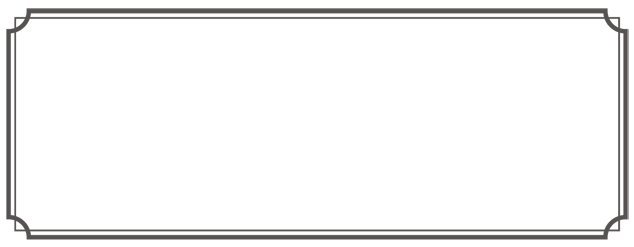 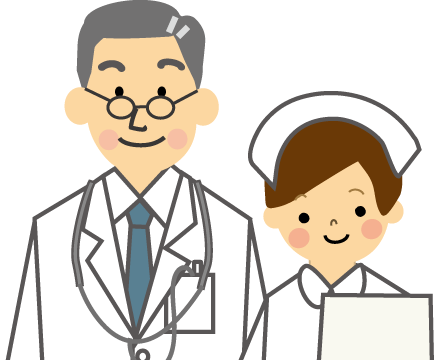 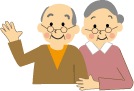 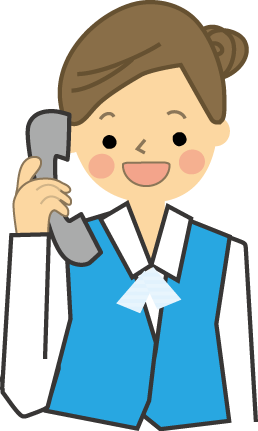 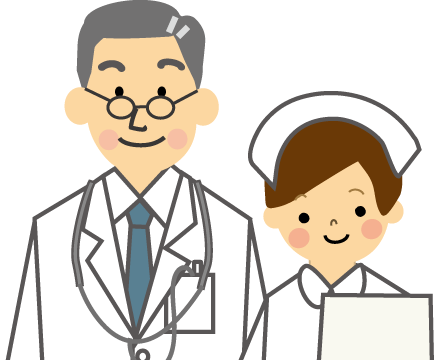 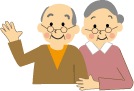 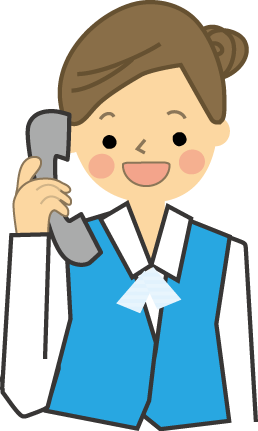 ※緊急性が高く、当日受診が必要な患者さんのご紹介は、これまでどおり096-364-6000へお電話ください。※従来通り、診療情報提供書を持参の患者さんは、予約がなくとも診察いたします。―――　紹介元医療機関へのお願い　―――○受付時間外にいただいたＦＡＸにつきましては、翌診療日に患者さんとの調整を行います。○受診希望日は余裕をもった日程でお願いいたします。○予約がなく受診された場合は、診療科によっては長時間お持ちいただくことがございます。特に、皮膚科・肝臓消化器内科については待ち時間が長くなっております。ご了承ください。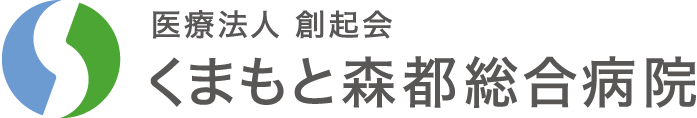 